An dieUniversität Bremen Zentrales Prüfungsamt Geschäftsstelle FB Postfach 33 04 4028334 BremenEingang/ Unterschrift ZPA: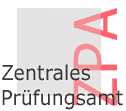 Angaben zum Antragsteller / zur Antragstellerin: Matrikelnr.NachnameVorname/n Telefon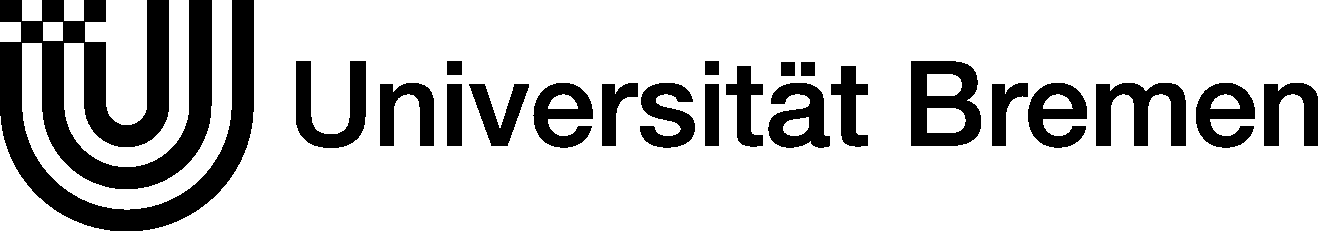 Abschluss	Bachelor	Master	Master of Education	Staatsexamen Jura Studienformat  StudiengangAngaben zur Leistung / PrüfungsleistungTitel (deutsch)Titel (englisch - bitte immer angeben)VeranstalterVAK	SemesterPrüfungsformDie Leistung soll für folgenden Bereich gewertet werdenSiegel / Stempel der Trägerinstitution	Datum	Unterschrift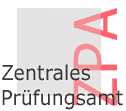 Anmerkungen:Nur vollständig ausgefüllte Nachweise werden vom Prüfungsamt akzeptiert.Die Notenvergabe erfolgt gemäß der Allgemeinen Teile der Bachelor- und Masterprüfungsordnungen von 2005 und 2010 bzw. der Verordnung über eine Noten- und Punkteskala für die erste juristische Prüfung.Die Bescheinigung ist von der/dem Lehrenden zu unterschreiben. Bei Fachbereichsveranstaltungen ist die Bescheinigung vom anbietenden Fachbereich zu siegeln.